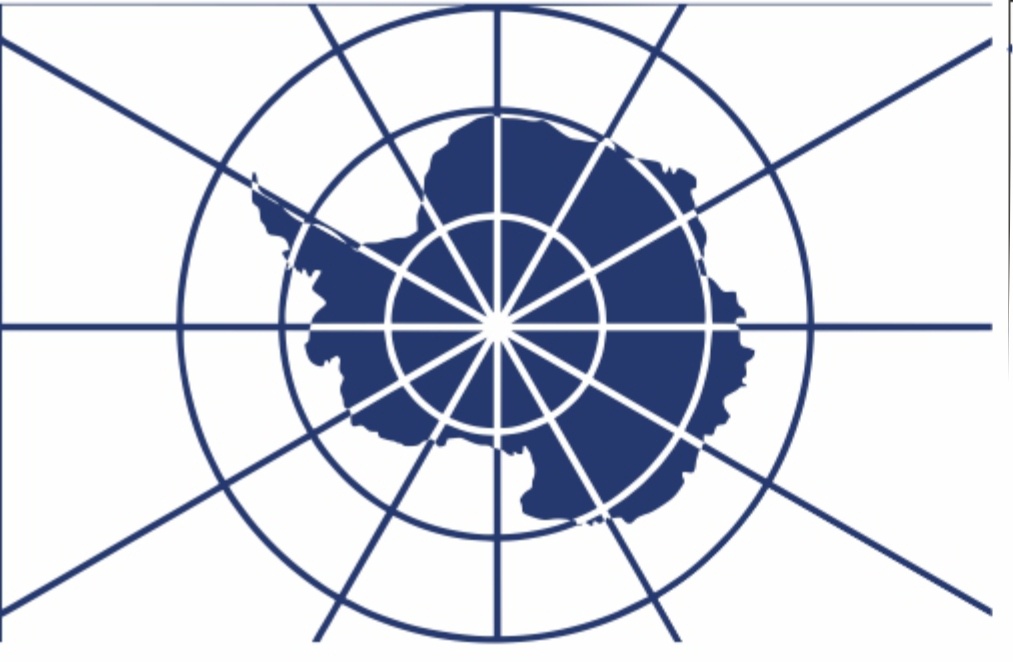 КОНСТИТУЦИЯ АНТАРКТИЧЕСКОГО СОЮЗАПринята на X Комиций Антарктического Союза 23 февраля 2020 годаДЕКЛАРАЦИЯ НЕЗАВИСИМОСТИ АНТАРКТИЧЕСКОГО СОЮЗА 23 ФЕВРАЛЯ 2020 ГОДАМы, представители Антарктических Территорий, объединившиеся на основе общности интересов для совместной деятельности, направленной на охрану естественных и неотъемлемых прав земельных собственников Антарктики как антарктической нации на собственность, свободу, безопасность и сопротивление угнетению, а также с целью содействия укреплению и совершенствованию международного правового режима Договора об Антарктике, более эффективной защиты и реализации основополагающих положений Договора об Антарктике и достижения основной цели Договора об Антарктике, а именно, что «в интересах всего человечества Антарктика должна и впредь всегда использоваться исключительно в мирных целях и не должна стать ареной или предметом международных разногласий», основываясь на нормах международного права и исторических прецедентах,исходя из права на самоопределение, которое провозглашается в следующих международных документах:	1) Конвенция Монтевидео 1933 г.;2)Устав ООН 1945 г.;3) Декларация о предоставлении независимости колониальным странам и народам (резолюция №1514 XV Генеральной Ассамблеи ООН от 14.12.1960 г.);4) Международный пакт об экономических, социальных и культурных правах 16.12.1966 г.;5) Международный пакт о гражданских и политических правах 16.12.1966 г.; 6) Декларация о принципах международного права 24.10.1970 г.;а также в документах СБСЕ:1) Хельсинкский Заключительный акт 1975 г.; 2) Итоговый документ Венской встречи 1986 г.;3) Документ Копенгагенского совещания Конференции по человеческому измерению СБСЕ 1990 г.провозглашаем 23 февраля 2020 года независимость Антарктического Союза и принимаем Конституцию Антарктического Союза.       1. Антарктический Союз провозглашает, что в своей деятельности основывается на реализации следующих основных принципов Договора об Антарктике: создание зоны мира в Антарктике, полной демилитаризации и нейтрализации Антарктики, создание безъядерной зоны в Антарктике, свободы научных исследований и сотрудничества государств в целях осуществления свободы научных исследований в Антарктике.2. Антарктический Союз провозглашает, что основываясь на международном праве, юридических и исторических прецедентах, в своей деятельности руководствуется тем положением Договора об Антарктике, по которому не запрещено выдвижение территориальных претензий физическими лицами на территорию Антарктики.3. Антарктический Союз провозглашает, что берет на себя право выступать от имени тех физических лиц, которые заявили о намерении реализовать свое право выдвижения территориальных претензий на территорию Антарктики. Антарктический Союз всеми силами государства защищает и отстаивает территориальные претензии таких физических лиц на территорию Антарктики, а также, право земельной собственности как неприкосновенного и священного права данных физических лиц на территорию Антарктики.   4. Антарктический Союз, провозглашает, что содействуя укреплению и совершенствованию международного правового режима Договора об Антарктике, намерен участвовать в процессе окончательного решения вопроса о территориальных претензиях Австралии, Аргентины, Великобритании, Новой Зеландии, Норвегии, Франции и Чили на различные участки на территории Антарктики в ходе мирного урегулирования международных споров путем дальнейших международных переговоров. Антарктический Союз считает, что результатом данных как двусторонних, так и многосторонних международных переговоров должен быть отказ каждого из вышеперечисленных государств от дальнейшего поддержания своих территориальных претензий на никем постоянно не заселенную территорию Антарктики, которая определяется, в соответствии со ст. VI Договора об Антарктике, как район «южнее 60 параллели южной широты, включая все шельфовые ледники». 5. Антарктический Союз провозглашает о праве на поддержание государственного суверенитета Антарктического Союза на всей территории Антарктики, которая состоит из всей акватории, всего подводного дна и всех земель, островов и шельфовых ледников лежащих южнее 60 параллели южной широты. Новороссийские Антарктические ТерриторииУкраинская АнтарктикаБелорусская АнтарктикаГреческая АнтарктикаАмериканская АнтарктикаУзбекистанская АнтарктикаКОНСТИТУЦИЯ АНТАРКТИЧЕСКОГО СОЮЗАМы, граждане Антарктического Союза, проживающие на территории Антарктики, а также, временно на других территориях, сознавая свою ответственность перед Антарктикой и ее народом, исходя из принципа равноправия субъектов Антарктического Союза и необходимости сохранения целостности Антарктического государства, утверждая права и свободы человека как высшие ценности, стремясь обеспечить достойную жизнь, гражданский мир и согласие, равные права граждан Антарктики, преисполненные решимости создания свободного общества и суверенного государства, выражая свою волю, ПРИНИМАЕМ НАСТОЯЩУЮ КОНСТИТУЦИЮ.Глава 1. Основы СоюзаСтатья 1Антарктический Союз есть суверенное, свободное, сетевое, союзное, инвестиционное, нейтральное государство, созданное в результате свободного волеизъявления граждан Антарктики, объединившихся на основе общности интересов для совместной деятельности, направленной на охрану естественных и неотъемлемых прав земельных собственников Антарктики как антарктической нации на собственность, свободу, безопасность и сопротивление угнетению, а также с целью содействия укреплению и совершенствованию международного правового режима Договора об Антарктике, более эффективной защиты и реализации основополагающих положений Договора об Антарктике и достижения основной цели Договора об Антарктике, а именно, что «в интересах всего человечества Антарктика должна и впредь всегда использоваться исключительно в мирных целях и не должна стать ареной или предметом международных разногласий».Статья 2Антарктический Союз в своей деятельности основывается на реализацииследующих основных принципов Договора об Антарктике: создание зоны мира в Антарктике, полной демилитаризации и нейтрализации Антарктики, создание безъядерной зоны в Антарктике, свободы научных исследований и сотрудничества государств в целях осуществления свободы научных исследований в Антарктике.Статья 3Антарктический Союз имеет следующие исторические этапы своего становления: 1) Подготовительный комитет по учреждению Антарктической организации 28.01.2007, результатом которого явилось выдвижение рядом физических лиц территориальных претензий в Антарктике и объявление всей территории Антарктики южнее 60 градуса южной широты территорией своего влияния; 2) Русская Антарктика 01.07.2013, результатом которой явилось выдвижение рядом физических лиц из России территориальных претензий  на Русскую Антарктику; 3) Учредительная Конференция Международной общественной организации содействия Договору об Антарктике «Антарктический Союз» 10.05.2014, учредителями которой выступили представители Русской Антарктики и Украинской Антарктики; 4) Федеративный Договор Российских Антарктических Территорий 23.08.2018, результатом которого явилась реорганизация Русской Антарктики в Российские Антарктические Территории; 5) Декларация о независимости и Конституция Антарктического Союза 23.02.2020.Статья 41. Территорией Антарктического Союза является вся территория Антарктики, которая состоит из всей акватории, всего подводного дна и всех земель, островов и шельфовых ледников лежащих южнее 60 параллели южной широты. 2. Новые территории, лежащие севернее 60 параллели южной широты, могут быть включены в состав Антарктического Союза на основе свободного и добровольного волеизъявления жителей данных территорий.Статья 51. Носителем суверенитета и единственным источником власти в Антарктическом Союзе является народ. Народ осуществляет власть непосредственно и через органы государственной власти и органы местного самоуправления.2. Право определять и изменять конституционный строй в Антарктическом Союзе принадлежит исключительно народу и не может быть узурпировано государством, его органами или должностными лицами.3. Никто не может узурпировать государственную власть.Статья 6Источниками права в Антарктическом Союзе являются:а) Договор об Антарктике;б) Рекомендации Консультативных совещаний участников Договора об Антарктике;в) Конституция Антарктического Союза;г) Постановления Комиций и Сената Антарктического Союза.Статья 71. Каждый гражданин, признавший Конституцию Антарктического Союза, или группа собственников обязаны соблюдать её положения и содействовать их исполнению как на территории Антарктического Союза, так и вне её.2. Конституция отменяет действие на территории Антарктического Союза любых других не основанных на настоящей Конституции законов.3. Попытки применить любое не основанное на настоящей Конституции законодательство на территории Антарктического Союза или по отношению к собственникам расцениваются как преступление.Статья 81. Антарктический Союз является союзным государством, состоящим из субъектов Антарктического Союза, которые носят название Антарктические Территории.2. В Антарктическом Союзе существует две системы высших органов власти: союзные и субъектов Антарктического Союза. Наряду с союзной Конституцией субъекты Антарктического Союза имеют право принимать свои нормативные правовые акты в соответствии с Конституцией Антарктического Союза и его законами.Статья 9Антарктический Союз является многонациональным государством.2. Государственными языками Антарктического Союза являются: латинский язык и международный язык эсперанто. Официальными языками Антарктического Союза, такими же как и официальными языками Секретариата Договора об Антарктике, являются: английский, испанский, русский, французский.Глава 2. Право земельной собственности и гражданствоСтатья 101. Антарктический Союз, основываясь на международном праве, юридических и исторических прецедентах, в своей деятельности руководствуется тем положением Договора об Антарктике, по которому не запрещено выдвижение территориальных претензий физическими лицами на территорию Антарктики.2. Антарктический Союз выступает от имени тех физических лиц, которые заявили о намерении реализовать свое право выдвижения территориальных претензий на территорию Антарктики. Антарктический Союз всеми силами государства защищает и отстаивает территориальные претензии таких физических лиц на территорию Антарктики, а также, право земельной собственности как неприкосновенного и священного права данных физических лиц на территорию Антарктики.Статья 111. Антарктический Союз состоит из антарктических территорий, собственники которых добровольно объявили о вступлении в Антарктический Союз, а также из находящихся вне собственности земель собственников, переданных Антарктическому Союзу добровольно или в силу исторических обстоятельств.2. В частной земельной собственности находится 20 % территории Антарктического Союза.3. Каждый гражданин Антарктического Союза при приеме в гражданство Антарктического Союза становится собственником 2,5 ара (соток) земли Антарктики в установленном месте, которое зависит от его текущего временного места проживания.4. В государственной земельной собственности находится 80 % территории Антарктического Союза.Статья 121. Гражданином Антарктического Союза может быть любой совершеннолетний гражданин или подданный иного государства, изъявивший стать собственником земельного участка на территории Антарктического Союза, и признающий Конституцию Антарктического Союза.  2. Гражданином Антарктического Союза считается человек, заключивший с государством договор о гражданстве на основе выдвинутых данным физическим лицом территориальных претензий на территорию Антарктики.3. Гражданство Антарктического Союза устанавливает право гражданина на охрану земельной собственности и основных свобод  и обязательство государства по всемерной защите прав земельной собственности и основных свобод гражданина.Статья 131. Прием в гражданство Антарктического Союза производится на добровольных началах в индивидуальном порядке Сенатом Антарктического Союза. 2. Размер регистрационного взноса за натурализацию гражданина Антарктического Союза составляет 0,5 АQА.Статья 14Гражданство Антарктического Союза предоставляет гражданину Антарктического Союза:а) право на титул Cursus honorum (выше Трибуна);б) право на 2,5 ара (соток) земли Антарктики;в) право на сетевой процент;г) право голоса в Комиций разных уровней;д) право голоса в Советах разных уровней, а также, в Сенате Антарктического Союза;е) право избрания и утверждение в должности Антарктического Союза, а также, в Сенат Антарктического Союза.Статья 15В Антарктическом Союзе разрешено двойное гражданство.Статья 16Если деятельность гражданина Антарктического Союза вступит в противоречия с настоящей Конституцией Антарктического Союза, то Комиций Антарктического Союза или Сенат Антарктического Союза вправе рассмотреть вопрос о прекращении гражданства Антарктического Союза. Решение Комиции или Сената считается правомочным, если за него проголосовало более половины участников Комиции или сенаторов Антарктического Союза.Глава 3. Основные свободы, ценности, права и обязанности граждан, государственные организацииСтатья 171. В Антарктическом Союзе признаются и гарантируются права и свободы человека и гражданина согласно общепризнанным принципам и нормам международного права и в соответствии с настоящей Конституцией.2. Основные права и свободы человека неотчуждаемы и принадлежат каждому от рождения.3. Осуществление прав и свобод человека и гражданина не должно нарушать права и свободы других лиц.Статья 18Антарктический Союз является добровольным объединением людей, основывающимся на принципах свободы, личной неприкосновенности, неприкосновенности частной собственности и естественного права.
Статья 19Свобода человека является высшей ценностью. Признание и соблюдение свободы человека – обязанность всех находящихся на территории Антарктического Союза граждан и всех собственников вне зависимости от их местоположения. Статья 20В Антарктическом Союзе личность неприкосновенна.Статья 21В Антарктическом Союзе частная собственность человека также неприкосновенна, как его личность.Статья 22В Антарктическом Союзе право частной земельной собственностиявляется высшей ценностью.Право частной земельной собственности признается и охраняетсягосударством.Статья 23Каждый человек в силу своей природы от рождения свободен распоряжаться своим разумом, жизнью, телом и результатами своей деятельности по своему усмотрению.Статья 24В Антарктическом Союзе запрет на иммиграцию и эмиграцию отменен.Статья 25В Антарктическом Союзе налоги, сборы и пошлины отменены.Статья 26В Антарктическом Союзе всеобщая воинская обязанность отменена.Статья 27В Антарктическом Союзе смертная казнь отменена.Статья 28Гражданин Антарктического Союза имеет право:  а) на защиту и отстаивание своих претензий и прав земельной собственности как физического лица на земельный участок на территории Антарктики со стороны Антарктического Союза;б) избирать и быть избранным в органы управления и контроля Антарктического Союза;в) обсуждать, критиковать, вносить предложения в органы управления и контроля Антарктического Союза;г) отстаивать свою точку зрения по всем вопросам деятельности Антарктического Союза;д) лично участвовать на всех комициях Антарктического Союза при обсуждении вопроса о его деятельности;е) получать информацию, имеющуюся в распоряжении Антарктического Союза, обращаться с вопросами, заявлениями и предложениями в любой орган, вплоть до Комиции и Сената Антарктического Союза, и получать ответ по существу обращения;ж) состоять и участвовать в других общественных и политических организациях, движениях, фракциях, принципы и деятельность которых не противоречит действующему законодательству государств, нормам международного права и не препятствует выполнению программных задач Антарктического Союза, провозглашенных в Конституции Антарктического Союза;з) пользоваться помещениями, инвентарем, производственными средствами, другими материальными ценностями Антарктического Союза, необходимыми ему для выполнения задач, возложенных на него органами управления и контроля Антарктического Союза;и) добровольно прекратить свое гражданство в Антарктическом Союзе по письменному заявлению с момента его подачи.Статья 29Гражданин Антарктического Союза обязан:а) выполнять требования настоящей Конституции Антарктического Союза, постановления Комиций и Сената Антарктического Союза;б) активно участвовать в организации и проведении мероприятий Антарктического Союза;в) беречь имущество Антарктического Союза и нести полную персональную ответственность за сохранность предоставленных в пользование инвентаря, средств производства и других материальных ценностей;г) постоянно повышать свой интеллектуальный уровень, используя предоставленные Антарктическим Союзом возможности.Статья 301. Antarcticum ARES (Антарктическая армия возрождения благородного общества) – государственная организация, занимающаяся реализацией основопологающей идеи Договора об Антарктике «Мир» на основе идеологической концепции аристократического радикализма учения Фридриха Ницше.2. Высшим органом Antarcticum ARES является Воен-совет.3. Председателем Воен-совета Antarcticum ARES является Princeps Senatus Антарктического Союза.Статья 311. Antarcticum ORDO DEUS (Антарктическая дорога к бессмертию) – государственная организация, занимающаяся реализацией основополагающей идеи Договора об Антарктике «Наука» на основе новейшего научного метода клатратного анабиоза с целью продления жизни и достижения бессмертия человека.2. Высшим органом Antarcticum ORDO DEUS является Совет старейшин.3. Руководителем Antarcticum ORDO DEUS является Princeps Senatus Антарктического Союза.Статья 321. Международная общественная организация содействия Договору об Антарктике «Антарктический Союз» – государственная организация, занимающаяся реализацией основополагающей идеи Договора об Антарктике «Сотрудничество» на основе консолидации активистов и единомышленников международного сообщества, в основном имеющих титул «Трибун», с целью защиты и популяризации основных принципов Договора об Антарктике. Для достижения своей цели организация ведет кадровую подготовку по оформлению на территории иностранных государств Представительств Антарктического Союза в виде Посольств и Консульств Антарктического Союза, создание которых согласуется и утверждается Сенатом Антарктического Союза.2. Высшим органом «Антарктического Союза» является Сенат «Антарктического Союза», состоящий из Послов и Консулов «Антарктического Союза».3. Princeps Senatus «Антарктического Союза» является Princeps Senatus Антарктического Союза.Глава 4. Cursus honorumСтатья 33Антарктический Союз – государство сетевое.Статья 341. Cursus honorum (Путь чести) – наследственная система Антарктического Союза по присвоению титулов гражданам Антарктического Союза и связанной с ней дифференциацией по количеству голосов в Комиций, Советах и Сенате Антарктического Союза, а также, по выплачиваемому ежемесячно сетевому проценту от дохода от инвестиций, в зависимости от количества граждан, приглашенных каждым гражданином Антарктического Союза к участию в Антарктическом Союзе.2. Cursus honorum:а) Трибунб) Квесторв) Эдилг) Пропреторд) Преторе) Проконсулж) Консулз) ДиктаторСтатья 351. Antarcticum Union Bank (AUB) распределяет ежемесячно между владетелями титулов Cursus honorum 5 % дохода от инвестиций.2. В случае временного отсутствия тех или иных владетелей титулов Cursus honorum нераспределенная финансовая часть от 5 % ежемесячно поступает в бюджет Антарктического Союза в распоряжение Сената Антарктического Союза.Статья 361. Владельцу титула Cursus honorum, кроме Трибуна, Сенатом Антарктического Союза выдается свидетельство – «Империй», где указывается: а) имя и фамилияб) титул Cursus honorumв) координаты 2,5 ара (соток)г) сетевой процентд) голосов в Комицийе) голосов в Советах и Сенатеж) должность АС2. Империй передается по наследству.Статья 371. Титул «Трибун» присваивается кандидату в гражданство Антарктического Союза в случае подачи им в Сенат Антарктического Союза заявления-анкеты установленной формы и положительного заключения по нему Сената Антарктического Союза.2. Трибун имеет 1 голос в процессе голосования в Комиций Антарктического Союза.Статья 381. Титул «Квестор» присваивается гражданину Антарктического Союза, завершившему процесс натурализации в гражданство Антарктического Союза.2. Квестор имеет 2 голоса в процессе голосования в Комиций Антарктического Союза.3. Квестор имеет 1 голос в процессе голосования в Сенате Антарктического Союза.Статья 391. Титул «Эдил» присваивается гражданину Антарктического Союза пригласившего в гражданство Антарктического Союза 3 человека.2. Эдил имеет 3 голоса в процессе голосования в Комиций Антарктического Союза.3. Эдил имеет 2 голоса в процессе голосования в Сенате Антарктического Союза.4. Владельцы титула «Эдил» имеют сетевой процент дохода от инвестиций при ежемесячной выплате в размере 0,15 %, который делится равными частями на количество владельцев данного титула.Статья 401. Титул «Пропретор» присваивается гражданину Антарктического Союза пригласившего в гражданство Антарктического Союза 12 человек самостоятельно или при помощи Квесторов, которых он в свое время пригласил в гражданство.2. Пропретор имеет 4 голоса в процессе голосования в Комиций Антарктического Союза.3. Пропретор имеет 3 голоса в процессе голосования в Сенате Антарктического Союза.4. Владельцы титула «Пропретор» имеют сетевой процент дохода от инвестиций при ежемесячной выплате в размере 0,4 %, который делится равными частями на количество владельцев данного титула.Статья 411. Титул «Претор» присваивается гражданину Антарктического Союза пригласившего в гражданство Антарктического Союза 33 человек самостоятельно или при помощи Квесторов и Эдилов, которых он в свое время пригласил в гражданство.2. Претор имеет 5 голосов в процессе голосования в Комиций Антарктического Союза.3. Претор имеет 4 голоса в процессе голосования в Сенате Антарктического Союза.4. Владельцы титула «Претор» имеют сетевой процент дохода от инвестиций при ежемесячной выплате в размере 0,7 %, который делится равными частями на количество владельцев данного титула.Статья 421. Титул «Проконсул» присваивается гражданину Антарктического Союза пригласившего в гражданство Антарктического Союза 96 человек самостоятельно или при помощи Квесторов, Эдилов и Пропреторов, которых он в свое время пригласил в гражданство.2. Проконсул имеет 6 голосов в процессе голосования в Комиций Антарктического Союза.3. Проконсул имеет 5 голосов в процессе голосования в Сенате Антарктического Союза.4. Владельцы титула «Проконсул» имеют сетевой процент дохода от инвестиций при ежемесячной выплате в размере 1 %, который делится равными частями на количество владельцев данного титула.Статья 431. Титул «Консул» присваивается гражданину Антарктического Союза пригласившего в гражданство Антарктического Союза 285 человек самостоятельно или при помощи Квесторов, Эдилов, Пропреторов и Преторов которых он в свое время пригласил в гражданство.2. Консул имеет 7 голосов в процессе голосования в Комиций Антарктического Союза.3. Консул имеет 6 голосов в процессе голосования в Сенате Антарктического Союза.4. Владельцы титула «Консул» имеют сетевой процент дохода от инвестиций при ежемесячной выплате в размере 1,25 %, который делится равными частями на количество владельцев данного титула.Статья 441. Титул «Диктатор» присваивается гражданину Антарктического Союза пригласившего в гражданство Антарктического Союза 852 человек самостоятельно или при помощи Квесторов, Эдилов, Пропреторов, Преторов и Проконсулов которых он в свое время пригласил в гражданство.2. Диктатор имеет 8 голосов в процессе голосования в Комиций Антарктического Союза.3. Диктатор имеет 7 голосов в процессе голосования в Сенате Антарктического Союза.4. Владельцы титула «Диктатор» имеют сетевой процент дохода от инвестиций при ежемесячной выплате в размере 1,5 %, который делится равными частями на количество владельцев данного титула.Глава 5. Союзное устройствоСтатья 451. Антарктический Союз – единое союзное многонациональное государство, образованное на основе принципа федерализма, в результате свободного самоопределения наций и добровольного объединения равноправных Антарктических Территорий.2. Антарктический Союз олицетворяет государственное единство антарктического народа, сплачивает, все нации и народности в целях совместного осуществления Ледовой Конкисты.3. Территория Антарктического Союза едина и включает территории Антарктических Территорий. Суверенитет Антарктического Союза распространяется на всю его территорию.4. Постановления Комиций и Сената Антарктического Союза имеют одинаковую силу на территории всех Антарктических Территорий. В случае расхождения Постановления Антарктической Территории с Постановлением Комиций или Сената Антарктического Союза  действует Постановление Комиций или Сената Антарктического Союза.Статья 46В Антарктическом Союзе объединяются:а) Новороссийские Антарктические Территорииб) Украинская Антарктикав) Белорусская Антарктикаг) Греческая Антарктикад) Американская Антарктикае) Узбекистанская АнтарктикаСтатья 471. Антарктическая Территория – антарктическое государственно-подобное образование, которое объединилось с другими Антарктическими Территориями в Антарктический Союз.2. Антарктическая Территория самостоятельно осуществляет государственную власть на своей территории.3. Антарктическая Территория имеет свои нормативные правовые акты, соответствующие Конституции Антарктического Союза и учитывающие особенности Антарктической Территории.Статья 481. Количество голосов у каждого участника Комиций разного уровня при голосовании в Комиций соответствующего уровня распределяются с учетом титулов Cursus honorum:а) Трибун: 1 голос в Комицийб) Квестор: 2 голоса в Комиций
в) Эдил: 3 голоса в Комиций
г) Пропретор: 4 голоса в Комиций
д) Претор: 5 голосов в Комиций
е) Проконсул: 6 голосов в Комиций
ж) Консул: 7 голосов в Комиций
з) Диктатор: 8 голосов в Комиций2. Количество голосов у каждого участника Совета разного уровня при голосовании в Советах соответствующего уровня распределяются с учетом титулов Cursus honorum:а) Квестор: 1 голос в Совете
б) Эдил: 2 голоса в Совете
в) Пропретор: 3 голоса в Совете
г) Претор: 4 голоса в Совете
д) Проконсул: 5 голосов в Совете
е) Консул: 6 голосов в Совете
ж) Диктатор: 7 голосов в СоветеСтатья 491. Органом представительной власти в Антарктической Территории является Комиций Антарктической Территории, который является общим собранием граждан  Антарктического Союза в Антарктической Территории.2. Комиций Антарктической Территории по представлению Префекта Антарктической Территории утверждает персональный состав органа исполнительной власти Антарктической Территории – Совет Викариев или Совет Ректоров Антарктической Территории.3. Комиций Антарктической Территории избирает Цензора Антарктической Территории.4. Совет Викариев или Совет Ректоров Антарктической Территории выбирает из своего состава главу органа исполнительной власти Антарктической Территории – Префекта Антарктической Территории, кандидатура которого утверждается Сенатом Антарктического Союза.Статья 50Антарктическая Территория  может состоять из Диоцезов.Диоцез состоит из Провинций, которые компактно и близкорасположены относительно друг друга.3. Органом представительной власти в Диоцезе является Комиций Диоцеза.4. Комиций Диоцеза по представлению Викария Диоцеза утверждает персональный состав органа исполнительной власти Диоцеза – Совет Ректоров Диоцеза.5. Комиций Диоцеза избирает Цензора Диоцеза.6. Совет Ректоров Диоцеза выбирает из своего состава Викария Диоцеза, кандидатура которого утверждается Советом Викариев Антарктической Территории.Статья 51Антарктическая Территория и Диоцезы состоят из Провинций. Провинция состоит из Муниципий, которые расположены натерритории одной Провинции.3. Органом представительной власти в Провинции является Комиций Провинции.4. Комиций Провинции по представлению Ректора Провинции утверждает персональный состав органа исполнительной власти Провинции – Совет Корректоров Провинции.5. Комиций Провинции избирает Цензора Провинции.6. Совет Корректоров Провинции выбирает из своего состава Ректора Провинции, кандидатура которого утверждается Советом Ректоров Диоцеза.Статья 52      1. Провинции состоят из Муниципий.      2. Муниципия состоит из Курий, которые расположены на территорииодной Муниципии.       3. Органом представительной власти в Муниципии является Комиций Муниципии. 4. Комиций Муниципии по представлению Корректора Муниципии утверждает персональный состав органа исполнительной власти Муниципии – Совет Курионов Муниципии. 5. Комиций Муниципии избирает Цензора Муниципии. 6. Совет Курионов Муниципии выбирает из своего состава Корректора Муниципии, кандидатура которого утверждается Советом Корректоров Провинции.Статья 53Муниципии состоят из Курий.Курия состоит из не менее чем 4 граждан Антарктического Союза,которые проживают на территории одной Муниципии.3. Органом представительной власти в Курии является Куриатный Комиций.4. Куриатный Комиций выбирает из своего состава Куриона Курии, кандидатура которого утверждается Советом Курионов Муниципии.Глава 6. Органы управления, суда и контроляСтатья 541. Комиций Антарктического Союза является высшим органом государственной власти Антарктического Союза.2. Комиций Антарктического Союза является общим собранием граждан Антарктического Союза. 3. Комиций собирается не реже одного раза в год по инициативе Сената Антарктического Союза. 4. Внеочередной Комиций созываются по инициативе Сената Антарктического Союза, а также по требованию не менее половины граждан Антарктического Союза. 5. Порядок проведения Комиций Антарктического Союза определяет Сенат Антарктического Союза. 6. Созыв Комиций Антарктического Союза и повестка дня объявляется не позднее, чем за месяц до проведения Комиция.7. Председателем Комиций Антарктического Союза является Princeps Senatus Антарктического Союза.8. Количество голосов у каждого участника Комиций Антарктического Союза при голосовании в Комиций Антарктического Союза распределяются с учетом титулов Cursus honorum:а) Трибун: 1 голос в Комицийб) Квестор: 2 голоса в Комиций
в) Эдил: 3 голоса в Комиций
г) Пропретор: 4 голоса в Комиций
д) Претор: 5 голосов в Комиций
е) Проконсул: 6 голосов в Комиций
ж) Консул: 7 голосов в Комиций
з) Диктатор: 8 голосов в КомицийСтатья 551. Комиций Антарктического Союза правомочен принять к своему рассмотрению и решить любой вопрос, отнесенный к ведению Антарктического Союза.2. К исключительной компетенции Комиций Антарктического Союза относятся:а) принятие Конституции Антарктического Союза, а также внесение в нее изменений и дополненийб) заслушивание, обсуждение и принятие решений по докладам Сената Антарктического Союза и Цензора Антарктического Союза;в) утверждение персонального состава Сената Антарктического Союза;г) избрание Цензора Антарктического Союза.Статья 561. Сенат Антарктического Союза является постоянно действующим высшим законодательным, распорядительным и судебным органом государственной власти Антарктического Союза.2. Сенаторами Антарктического Союза являются, как правило, Префекты Антарктических Территорий.3. Предварительные изменения в составе Сената Антарктического Союза (введение кандидатов в Сенат, предварительный вывод из состава Сената) производятся только на заседании Сената и по решению Сената большинством голосов Сената.4. В работе Сената Антарктического Союза принимают участие Председатель Совета директоров Антарктического Союза и Директор Antarcticum Union Bank (AUB) с правом совещательного голоса.5. Заседания Сената Антарктического Союза созываются Princeps Senatus Антарктического Союза по мере необходимости, но, как правило, не реже одного раза в месяц. Повестка дня объявляется Сенату не позднее, чем за неделю до заседания.6. Председателем Сената Антарктического Союза является Princeps Senatus Антарктического Союза.7. Каждый сенатор обладает в Сенате Антарктического Союза правом законодательной инициативы.8. Количество голосов у каждого сенатора при голосовании в Сенате Антарктического Союза распределяются с учетом титулов Cursus honorum:а) Квестор: 1 голос в Сенате
б) Эдил: 2 голоса в Сенате
в) Пропретор: 3 голоса в Сенате
г) Претор: 4 голоса в Сенате
д) Проконсул: 5 голосов в Сенате
е) Консул: 6 голосов в Сенате
ж) Диктатор: 7 голосов в СенатеСтатья 57Сенат Антарктического Союза:а) принимает на своих заседаниях большинством голосов постановления Сената Антарктического Союза — Senatus Consultum (SC);б) принимает решение о времени и месте проведения Комиций Антарктического Союза;в) исполняет на территории Антарктического Союза судебные функции;г) принимает в состав Антарктического Союза новые территории;д) избирает из своего состава Princeps Senatus Антарктического Союза двумя третями голосов;е) утверждает кандидатуру Директора Antarcticum Union Bank (AUB) по представлению Princeps Senatus Антарктического Союза в случае если Princeps Senatus Антарктического Союза не возглавляет Antarcticum Union Bank сам;ж) присваивает титулы Cursus honorum: Трибун, Квестор, Эдил, Пропретор, Претор, Проконсул, Консул, Диктатор;з) выдает владельцам титулов Cursus honorum, кроме Трибуна, — «Империй»;и) утверждает на должность Префекта Антарктической Территории; к) утверждает на должности Викария, Ректора, Корректора, Куриона в случае временного отсутствия органов исполнительной власти в Антарктической Территории, Диоцезе, Провинции, Муниципии;л) назначает руководителей Представительств Антарктического Союза на территории иностранных государствах в виде Посольств и Консульств Антарктического Союза;м) устанавливает Памятные даты Антарктического Союза;н) устанавливает доходы, поступающие на образование государственного бюджета Антарктического Союза;о) ратифицирует и денонсирует международные договоры Антарктического Союза;п) осуществляет прием в гражданство Антарктического Союза и исключение из гражданства Антарктического Союза, а также определяет порядок учета граждан Антарктического Союза;р) решает другие вопросы, отнесенные к ведению Антарктического Союза, кроме тех, которые относятся к исключительному ведению Комиций Антарктического Союза.Статья 581. Princeps Senatus (Первый сенатор) Антарктического Союза является высшим должностным лицом Антарктического Союза и представляет его внутри государства и в международных отношениях.2. Princeps Senatus Антарктического Союза является Председателем Комиций Антарктического Союза и Сената Антарктического Союза.3. Princeps Senatus Антарктического Союза избирается Сенатом Антарктического Союза из своего состава двумя третями голосов.4. Срок полномочий Princeps Senatus Антарктического Союза неограничен.Статья 59Princeps Senatus Антарктического Союза:а) осуществляет общее руководство работой Комиций Антарктического Союза и Сената Антарктического Союза;б) является Председателем Комиций Антарктического Союза и Сената Антарктического Союза;в) осуществляет общее руководство подготовкой постановлений, подлежащих рассмотрению и голосованию Сенатом Антарктического Союза и утверждению в Комиций Антарктического Союза;г) обладает  правом «вето» при голосовании в Сенате Антарктического Союза;д) подписывает постановления Комиций Антарктического Союза и Сената Антарктического Союза;е) делает доклад о работе Сената Антарктического Союза за прошедший период в Комиций Антарктического Союза;ж) выносит на утверждение Комиций Антарктического Союза проект персонального состава Сената Антарктического Союза;з) предлагает на утверждение Сената Антарктического Союза кандидатуру директора Antarcticum Union Bank (AUB) или возглавляет его сам;и) принимает участие в работе Совета директоров Антарктического Союза с правом совещательного голоса;к) является Председателем Воен-совета Antarcticum ARES;л) является Руководителем Antarcticum ORDO DEUS;м) является Princeps Senatus Международной общественной организации содействия Договору об Антарктике «Антарктический Союз»;н) является Протектором Антарктического Содружества;о) ведет переговоры и подписывает международные договоры Антарктического Союза;п) решает другие вопросы, отнесенные к ведению Сената Антарктического Союза, кроме тех, которые относятся к исключительному ведению Сената Антарктического Союза.Статья 60Избрание нового Princeps Senatus Антарктического Союза проводится по решению Сената Антарктического Союза двумя третями голосов в связи с:  а) вынесением Сенатом Антарктического Союза двумя третями голосов вотума недоверия по инициативе Сената Антарктического Союза, при котором право «вето» Princeps Senatus Антарктического Союза преодолевается;  б) вынесением Сенатом Антарктического Союза двумя третями голосов вотума недоверия по инициативе Princeps Senatus Антарктического Союза;  в) добровольным уходом Princeps Senatus Антарктического Союза в отставку;  г) уходом Princeps Senatus Антарктического Союза в анабиоз;  д) смертью Princeps Senatus Антарктического Союза.Статья 611. Цензор Антарктического Союза – главный контролер и ревизор Антарктического Союза, высшая судебная инстанция Антарктического Союза, который обладает  правом «вето» на судебные решения Сената Антарктического Союза.2. Цензор Антарктического Союза осуществляет контроль за законностью и эффективностью использования финансовых средств, за финансово-хозяйственной деятельностью Антарктического Союза, а также, за финансовой деятельностью AntarcticumUnionBank (AUB).3. Сенат Антарктического Союза, Antarcticum Union Bank (AUB) и иные государственные органы Антарктического Союза, ведущие финансово-хозяйственную деятельность как на территории Антарктического Союза, так и вне ее, обеспечивают предоставление Цензору Антарктического Союза всех необходимых для проведения контроля и ревизии материалов.4. Цензор Антарктического Союза избирается Комицией Антарктического Союза большинством голосов на неограниченный срок. 5. Цензор Антарктического Союза делает доклад о своей работе за прошедший период в Комиций Антарктического Союза.Статья 62Избрание нового Цензора Антарктического Союза производится по решению Комиций Антарктического Союза большинством голосов в связи с:  а) вынесением Комиций Антарктического Союза большинством голосов вотума недоверия по инициативе Комиций Антарктического Союза;  б) вынесением Комиций Антарктического Союза большинством голосов вотума недоверия по инициативе Цензора Антарктического Союза;  в) добровольным уходом Цензором Антарктического Союза в отставку;  г) уходом Цензором Антарктического Союза в анабиоз;  д) смертью Цензора Антарктического Союза.Глава 7. Валюта, банк и органы инвестицииСтатья 631. Денежной единицей Антарктического Союза является Антарктический Ауреус (AQА), равный 1 грамму золота.2.  Антарктический Ауреус (AQА) является преимущественно цифровой валютой, разрешение на эмиссию которой имеет Antarcticum Union Bank (AUB).3. Антарктический Ауреус (AQА) может использоваться в качестве наличной валюты.4. Антарктический Ауреус (AQА) имеет обязательство обратного выкупа.5. Антарктический Ауреус (AQА) обеспечивается государственной земельной собственностью. 6. Обеспечение Антарктического Ауреуса (AQА) государственной земельной собственностью установлено из расчета: 1AАu за 5 ар (соток) площади земельного участка в Антарктике.Статья 641. Antarcticum Union Bank (AUB) (Банк Антарктического Союза) – государственный банк Антарктического Союза, который производит эмиссию Антарктического Ауреуса (AQА) в цифровом или наличном варианте, осуществляет продажу Антарктического Ауреуса (AQА) с обязательством обратного выкупа, осуществляет  финансовые операции в соответствии с утвержденными схемами распределения финансовых средств и распределения доходов от инвестиций.2. Antarcticum Union Bank (AUB) имеет право на максимальную денежную эмиссию в размере 14 630 000 000 AQA.Статья 651. Совет директоров Антарктического Союза является инвестиционным органом Антарктического Союза, который на своих заседаниях вырабатывает стратегию управления инвестиционным капиталом.2. Совет директоров Антарктического Союза осуществляет финансово-хозяйственную и предпринимательскую деятельность через созданные им или приобретенные для этого предприятия и иные производственно-хозяйственные организации, обладающие правами юридического лица, порядок создания и деятельности которых определяется законодательством.Статья 661. В Совет директоров Антарктического Союза входят граждане Антарктического Союза, осуществившие через Antarcticum Union Bank (AUB) инвестиции в размере не менее 20 AQА.  2. Один голос в Совете директоров Антарктического Союза приравнивается к инвестиции в 20 AQА.3. В работе Совета директоров Антарктического Союза принимают участие Princeps Senatus Антарктического Союза и Директор Antarcticum Union Bank (AUB) с правом совещательного голоса.Статья 67Возглавляет Совет директоров Антарктического Союза Председатель Совета директоров Антарктического Союза, которого избирают на общем заседании Совета директоров Антарктического Союза большинством голосов.Статья 68Совет директоров Антарктического Союза на основе конкурса назначает Прокуратора (Управляющего), главной функцией которого является консультирование и практическое осуществление инвестиционной деятельности.Статья 691. Схемой распределения финансовых средств Antarcticum Union Bank (AUB) на первом этапе является:а) 100 % золото2. Схемой распределения финансовых средств Antarcticum Union Bank (AUB) на втором этапе является:а) 80 % инвестицииб) 20 % золотоСтатья 701. Схемой распределения доходов от инвестиций Antarcticum Union Bank (AUB) на первом этапе является:а) 50 % реинвестиции;б) 20 % золото;в) 15 % Совет директоровг) 5 % Cursus honorumд) 5 % Сенат е) 5 % Прокуратор2. Схемой распределения доходов от инвестиций Antarcticum Union Bank (AUB) на втором этапе является:а) 50 % реинвестиции;б) 35 % Совет директоровв) 5 % Cursus honorumг) 5 % Сенатд) 5 % ПрокураторГлава 8. Принципы международных отношенийСтатья 711. Антарктический Союз – государство мира, демилитаризованное, нейтральное, безъядерное.2. Военное вмешательство в дела других стран запрещено. Разрешена защита от агрессии.Статья 721. С целью обеспечения более эффективного сотрудничества между государствами на международной арене для достижения ими статуса государств мирных, демилитаризованных, нейтральных, безъядерных, Антарктический Союз возглавляет деятельность Антарктического Содружества.2. Протектором Антарктического Содружества и всех государств, входящих в него, является Princeps Senatus Антарктического Союза.Статья 731. Внешнеполитическая деятельность Антарктического Союза направлена на обеспечение ее интересов и безопасности путем поддержания мирного и взаимовыгодного сотрудничества с членами международного сообщества на основе общепризнанных принципов и норм международного права.2. С целью взаимовыгодного сотрудничества с членами международного сообщества, а также, представления интересов граждан Антарктического Союза на территории других государств, Сенатом Антарктического Союза могут создаваться Представительства Антарктического Союза на территории иностранных государствах в виде Посольств и Консульств Антарктического Союза.Статья 74Антарктический Союз, содействуя укреплению и совершенствованию международного правового режима Договора об Антарктике, заявляет о намерении участвовать в процессе окончательного решения вопроса о территориальных претензиях Австралии, Аргентины, Великобритании, Новой Зеландии, Норвегии, Франции и Чили на различные участки на территории Антарктики в ходе мирного урегулирования международных споров путем дальнейших международных переговоров. Антарктический Союз считает, что результатом данных как двусторонних, так и многосторонних международных переговоров должен быть отказ каждого из вышеперечисленных государств от дальнейшего поддержания своих территориальных претензий на никем постоянно не заселенную территорию Антарктики, которая определяется, в соответствии со ст. VI Договора об Антарктике, как район «южнее 60 параллели южной широты, включая все шельфовые ледники».Глава 9. Герб, флаг, девиз, гимн, столица и календарьСтатья 75Гербом Антарктического Союза является символ Договора об Антарктике с обратным изображением цветов.Статья 76Флагом Антарктического Союза является флаг Договора об Антарктике с обратным изображением цветов.Статья 77Девизом Антарктического Союза является: «Мир. Наука. Сотрудничество». Девиз выражает основные положения Договора об Антарктике 1959 года.Статья 78Гимном Антарктического Союза является композиция Рихарда Штрауса «Так говорил Заратустра. Восход Солнца» (1896). Гимн выражает главное астрономическое событие в Антарктике: первый восход Солнца после окончания полярной ночи.Статья 79Столицей Антарктического Союза является город Гелиополис (Город Солнца), который расположен на Южном полюсе.Статья 80В Антарктическом Союзе действует Антарктический календарь,основу которого составляет календарь Древнего Рима.Началом посткатастрофической эры считается Деньпланетарной Катастрофы, которая произошла 21 июня 11 652 года до н. э. Глава 10. Порядок внесения изменений и дополнений в Конституцию Статья 81Принципиальные изменения и дополнения в Конституцию Антарктического Союза вносятся сенаторами Антарктического Союза и утверждаются в Комиции Антарктического Союза.Статья 82      Изменения и дополнения редакционного характера вносятся в Конституцию Антарктического Союза Сенатом Антарктического Союза.СОДЕРЖАНИЕ Декларация независимости Антарктического Союза 23.02.2020                     2Глава 1. Основы Союза                                                                                         5Глава 2. Право земельной собственности и гражданство                                 7Глава 3. Основные свободы, ценности, права и обязанности граждан, государственные организации                                                                              9Глава 4. Cursus honorum                                                                                       13Глава 5. Союзное устройство                                                                              16Глава 6. Органы управления, суда и контроля                                                  20Глава 7. Валюта, банк и органы инвестиции                                                     24Глава 8. Принципы международных отношений                                              26Глава 9. Герб, флаг, девиз, гимн, столица и календарь                                    28Глава 10. Порядок внесения изменений и дополнений в Конституцию        29